ՈՐՈՇՈՒՄ N 149-Ա27 ԴԵԿՏԵՄԲԵՐԻ 2018թ.ԿԱՊԱՆ ՀԱՄԱՅՆՔԻ ՎԱՐՉԱԿԱՆ ՏԱՐԱԾՔՈՒՄ, ՀԱՄԱՅՆՔԱՅԻՆ ՍԵՓԱԿԱՆՈՒԹՅՈՒՆ ՀԱՆԴԻՍԱՑՈՂ,ԿԱՊԱՆ ՀԱՄԱՅՆՔԻ ԱՐԾՎԱՆԻԿ ԳՅՈՒՂԻ ՆՈՐ ՋՈՒՐ ԹԱՂԱՄԱՍԻ ԹԻՎ 4 ՀԱՍՑԵՈՒՄ ԳՏՆՎՈՂ ԱՐԴՅՈՒՆԱԲԵՐՈՒԹՅԱՆ, ԸՆԴԵՐՔՕԳՏԱԳՈՐԾՄԱՆ ԵՎ ԱՅԼ ԱՐՏԱԴՐԱԿԱՆ ՆՇԱՆԱԿՈՒԹՅԱՆ ՕԲՅԵԿՏՆԵՐԻ 28.56895 ՀԱ ՀՈՂԱՄԱՍԸ ԱՌԱՆՑ ՄՐՑՈՒՅԹԻ ԿԱՌՈՒՑԱՊԱՏՄԱՆ ԻՐԱՎՈՒՆՔՈՎ «ԶԱՆԳԵԶՈՒՐԻ ՊՂՆՁԱՄՈԼԻԲԴԵՆԱՅԻՆ ԿՈՄԲԻՆԱՏ» ՓԲ ԸՆԿԵՐՈՒԹՅԱՆԸ ՏՐԱՄԱԴՐԵԼՈՒ ՄԱՍԻՆՂեկավարվելով «Տեղական ինքնակառավարման մասին» Հայաստանի Հանրապետության օրենքի 18-րդ հոդվածի 1-ին մասի 21)-րդ կետով, Հայաստանի Հանրապետության Հողային օրենսգրքի 481-րդ և 60-րդ հոդվածներով, համաձայն Հայաստանի Հանրապետության կառավարության 2001 թվականի ապրիլի 12-ի թիվ 286 որոշմամբ հաստատված կարգի 44-րդ կետի ը) ենթակետի, Հայաստանի Հանրապետության կառավարության 2005 թվականի հուլիսի 21-ի  թիվ 1269-Ն որոշման և հիմք ընդունելով էներգետիկայի և բնական պաշարների նախարարության կողմից 2012 թվականի նոյեմբերի 27-ին տրված ՇԱԹՎ-29/232 (նախկին 14/179) օգտակար հանածոյի արդյունահանման թույլտվությունը, թիվ ԼՎ-232 լեռնահատկացման ակտը և էներգետիկայի և բնական պաշարների նախարարի 2016 թվականի դեկտեմբերի 29-ի ընդերքի տեղամասի ընդլայնման և թույլտվության ժամկետի երկարաձգման մասին թիվ 134-Ա հրամանը, հաշվի առնելով համայնքի ղեկավարի  առաջարկությունը,  համայնքի ավագանին  ո ր ո շ ու մ  է.1. Կապան համայնքի վարչական տարածքում, համայնքային սեփականություն հանդիսացող, Կապան համայնքի Արծվանիկ գյուղի Նոր Ջուր թաղամասի թիվ 4 հասցեում գտնվող արդյունաբերության, ընդերքօգտագործման և այլ արտադրական նշանակության օբյեկտների հողեր» կատեգորիայի «արդյունաբերական օբյեկտների հողեր» գործառնական նշանակության 28.56895 հա հողամասը  /ծածկագիր 09-018-0111-0579/ ընդերքօգտագործման  նպատակով /որպես պոչամբար/ առանց մրցույթի կառուցապատման իրավունքով մինչև 2041 թվականի մայիսի 30-ը տրամադրել «Զանգեզուրի պղնձամոլիբդենային կոմբինատ» ՓԲ ընկերությանը՝ 5322400,0 /հինգ միլիոն երեք հարյուր քսաներկու հազար չորս հարյուր/ դրամ տարեկան վարձավճարով: 2. Համայնքի ղեկավարին՝ սույն որոշումից բխող գործառույթներն իրականացնել օրենսդրությամբ սահմանված կարգով:Կողմ ( 12 )`ԱՆՏՈՆՅԱՆ ԱՐԵՆ					ԴԱՎԹՅԱՆ ՇԱՆԹ ԱՍՐՅԱՆ ՎԱՉԵ						ՀԱՐՈՒԹՅՈՒՆՅԱՆ ՀԱՅԿԳԵՎՈՐԳՅԱՆ ՎԱՐԴԱՆ				ՄԱՐՏԻՐՈՍՅԱՆ ԿԱՐԵՆԴԱՆԻԵԼՅԱՆ ՎԱՀԵ					ՄԵՍՐՈՊՅԱՆ ՆԱՊՈԼԵՈՆ	ԳՐԻԳՈՐՅԱՆ ՎԻԼԵՆ					ՄԿՐՏՉՅԱՆ ԱՐԱ	ԴԱՎԹՅԱՆ ՆԱՐԵԿ					ՄՈՎՍԻՍՅԱՆ ԺԱՆԴեմ ( 0 )Ձեռնպահ ( 0 )ՀԱՄԱՅՆՔԻ ՂԵԿԱՎԱՐ				ԳԵՎՈՐԳ  ՓԱՐՍՅԱՆ2018 թ     դեկտեմբերի         27ք. Կապան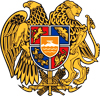 ՀԱՅԱՍՏԱՆԻ ՀԱՆՐԱՊԵՏՈՒԹՅՈՒՆ
ՍՅՈՒՆԻՔԻ ՄԱՐԶ
ԿԱՊԱՆ  ՀԱՄԱՅՆՔԻ  ԱՎԱԳԱՆԻ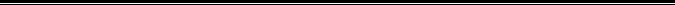 